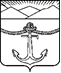 СОБРАНИЕмуниципального образования«Холмский городской округ»РЕШЕНИЕот 27.10.2017 г. № 50/5-529	В соответствии с Федеральным законом N 25-ФЗ от 02.03.2007 «О муниципальной службе в Российской Федерации», Федеральным законом от 25.12.2008 N 273-ФЗ «О противодействии коррупции», Указом Президента Российской Федерации от 01.07.2010 № 821 «О комиссиях по соблюдению требований к служебному поведению федеральных государственных служащих и урегулированию конфликта интересов», руководствуясь частью 3 статьи 30 Устава муниципального образования «Холмский городской округ», Собрание муниципального образования «Холмский городской округ», Собрание муниципального образования «Холмский  городской округ» РЕШИЛО:1. Внести в Положение о комиссии по соблюдению требований к служебному поведению муниципальных служащих Собрания муниципального образования «Холмский городской округ» и урегулированию конфликта интересов (далее по тексту – Положение), утвержденное решением Собрания муниципального образования «Холмский городской округ» от 23.10.2014 № 14 / 5 – 157 следующие изменения и дополнения:1) в подпункте б пункта 6 Положения слова: «руководитель аппарата Собрания  заменить на слова: «председатель постоянной комиссии Собрания муниципального образования «Холмский городской округ» по регламенту, депутатской этике и местному самоуправлению»;2) в подпункте в пункта 6 Положения слова: «председатель постоянной комиссии Собрания муниципального образования «Холмский городской округ» по регламенту, депутатской этике и местному самоуправлению» заменить на слова: «депутат Собрания муниципального образования «Холмский городской округ»;3) в подпункте г пункта 6 слова: «начальник контрольно – правового управления администрации муниципального образования «Холмский городской округ» заменить на слова: «главный специалист аппарата Собрания муниципального образования «Холмский городской округ».4) пункт 17 дополнить четвертым абзацем следующего содержания: «Мотивированные заключения, предусмотренные пунктами 18, 19 и 19.1 настоящего Положения, должны содержать:а) информацию, изложенную в обращениях или уведомлениях, указанных в абзацах втором и пятом подпункта "б" и подпункте "д" пункта 14 настоящего Положения;б) информацию, полученную от государственных органов, органов местного самоуправления и заинтересованных организаций на основании запросов;в) мотивированный вывод по результатам предварительного рассмотрения обращений и уведомлений, указанных в абзацах втором и пятом подпункта "б" и подпункте "д" пункта 14 настоящего Положения, а также рекомендации для принятия одного из решений в соответствии с пунктами 26, 28.1, 30 настоящего Положения или иного решения.5) в пункте 19.1. слова: «Уведомление, указанное в абзаце четвертом подпункта «б» пункта 14» заменить на слова: «Уведомление, указанное в абзаце пятом подпункта «б» пункта 14»;6) в первом абзаце пункта 28.1. слова: «указанного в абзаце четвертом подпункта «б» пункта 14» заменить на слова: «указанного в абзаце пятом подпункта «б» пункта 14»;7) Приложение № 2 «Состав комиссии по соблюдению требований к служебному поведению муниципальных служащих Собрания муниципального образования «Холмский городской округ» и урегулированию конфликта интересов» изложить в новой редакции. (Прилагается).2. Опубликовать настоящее решение  в газете «Холмская панорама».3. Контроль за исполнением настоящего решения возложить на главу муниципального образования – председателя Собрания муниципального образования «Холмский городской округ». (Бородин А.Н.)Глава муниципального образования – председатель Собрания муниципального образования«Холмский городской округ»							  А.Н. БородинПриложение № 2к решениюСобрания муниципального образования«Холмский городской округ»от 27.10.2017 г. № 50/5-529СОСТАВКОМИССИИ ПО СОБЛЮДЕНИЮ ТРЕБОВАНИЙК СЛУЖЕБНОМУ ПОВЕДЕНИЮ МУНИЦИПАЛЬНЫХ СЛУЖАЩИХ СОБРАНИЯ МУНИЦИПАЛЬНОГО ОБРАЗОВАНИЯ «ХОЛМСКИЙ ГОРОДСКОЙ ОКРУГ»И УРЕГУЛИРОВАНИЮ КОНФЛИКТА ИНТЕРЕСОВО внесении изменений и дополнений в Положение о комиссии по соблюдению требований к служебному поведению муниципальных служащих Собрания муниципального образования «Холмский городской округ» и урегулированию конфликта интересов, утвержденное решением Собрания муниципального образования «Холмский городской округ» от 23.10.2014 № 14 / 5 – 157 МищенкоСветлана Васильевна-заместитель главы муниципального образования - председателя Собрания муниципального образования «Холмский городской округ», председатель комиссииКарпочеваТамара Викторовна -председатель постоянной комиссии Собрания муниципального образования «Холмский городской округ» по регламенту, депутатской этике и местному самоуправлению, заместитель председателя комиссииЯковлев Сергей Леонидович-депутат Собрания муниципального образования «Холмский городской округ», член комиссииФилюк Алла Владимировна -главный специалист аппарата Собрания муниципального образования «Холмский городской округ», член комиссииГрищенкоМарина Владимировна-председатель профсоюзной организации Собрания муниципального образования «Холмский городской округ», член комиссииКим Ен Сун-председатель Холмской местной общественной организации «Сахалинские корейцы», член комиссии